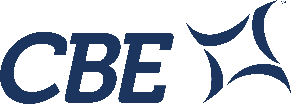 CBE Companies Casual for a Cause“Doing the right thing” is an integral part of our culture that not only protects our clients, but also extends outside the office and business hours. Both as a company and individual employees, we focus on providing our time, talents, and financial resources to support local charities and community organizations throughout our Cedar Valley (IA), New Braunfels (TX), and Clarksville (TN) communities.Casual for a Cause is one of CBE’s philanthropic initiatives where employees donate money to local charities and non-profit organizations in order to dress casually every day. CBE’s ideal candidates seek to benefit human need, align with our Core Values, and demonstrate fiscal responsibility.We are now accepting applications for our charitable and non-profit organizations. If your organization is interested in joining CBE’s list of local charitable and non-profit recipients, please complete and submit this application.Organizations that will be considered for funding:A tax-exempt, non-profit entity, classified by the IRS as 501(c)3Maintains a physical presence and address in the:State of Iowa; preferably in the Cedar ValleyState of Texas; preferably in the New Braunfels areaState of Tennessee; preferably in the Clarksville areaProvides proof of how these funds will demonstrate an impact to the communitySubmits the Casual for a Cause Application form by the deadline, completed by an employee, board member, or volunteer of the organizationCBE Casual for a Cause will not consider requests:That benefit a specific religious organizationFor sporting events or athletic teamsPolitical groupsSpecific fundraisers (golf outings, 5Ks, galas)Animal care/salvation organizationsSchool fundraisersTrade associationsThat benefit a specific family or individualPlease return completed application and required documentation to:  Madelyn RidgewayCBE Companies1309 Technology ParkwayCedar Falls, IA  50613Email questions to: Madelyn.Ridgeway@cbecompanies.comCBE Companies
Casual for a Cause ApplicationOrganization/Agency Name: ___________________________________________________________________Address: ________________________________  City:                                                     State:_____  Zip:  ________    Executive Director: _______________________________________   Website:  ___________________________Contact Person and Title: ______________________________________________________________________Telephone: ______________________ Fax: ______________________ E-mail: ___________________________Type of need: General Operations Support		 Ongoing Support		 Equipment/Materials New Program/Project         		 Capital          			 OtherOrganization:Please specify if your organization is a tax-exempt, non-profit entity (classified by the IRS as 501(c)(3):    Yes	  No	    (Please provide with your application a copy of your 501(c) 3 tax status)Please specify how long your organization has existed: ___________________________       Note: If your organization was recently formed (less than 2 years) we will require a copy of a W-9 as part of the review process (must be attached to this application).     Please specify which category you would classify your organization:  Arts & Culture (theater, music, painting, sculpture, dance, local museums, libraries, etc.)  Education (public or private institution of learning)  Health (institution dedicated to healing and wholeness of life through improvement of health care, prevention of substance abuse, etc.)  Human Services (assisting youth, women, minorities, the elderly, economically or physically disadvantaged people, families in need, etc.)Describe the mission and objectives of your organization. (Please limit to 300 words or less.)Briefly describe how your organization contributes to the development/improvement of our local area.  Tell us about any major achievements in the past two years. (Please limit to 300 words or less.)Describe how the donated funds would be utilized (specific program/project, etc.), how much of the donation will remain local and the desired impact on the Community. (Please limit to 300 words or less.)If you had only three minutes to inform each of our participating employees about your organization, the project they would be funding, and the why behind it, what would you want them to know? (Please limit to 450 words or less.)For Iowa applicants only: Casual for a Cause now comes with volunteer support for our quarterly recipient during the month they receive their donation; what projects, events, or supports could your organization use help with? In other words, how can we help you?Signature of the Submitter:  __________________________________________       ____________________    	   Name    			           	         Date